Key Identified RisksDate of original assessment: September 2016, updated December 2018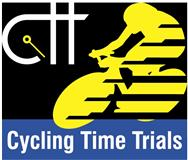 Risk AssessmentCourse/Road(s) Assessed:  1.0 mile, Highridge Road, Dundry Lane, Bristol  Course: UH377Date of Assessment/Review: December 2018 Name of Assessor: David BraidleyCourse Description:  Start at top of Highridge Green in South Bristol, proceed up Highridge road to the junction with Dundry Lane, turn left and continue through the village passing the church and graveyard.Traffic Flows: minimal; 1 or 2 cars per 10 minutes.Course/Event History: Annual summer evening club hill-climb TT for ten years.DistanceLocationIdentified Significant Risk/HazardsLevel of Risk
Low/Med/HighMeasures to reduce Risk
(if applicable)0milesArea of StartCompetitors waitingLCycle Event warning sign.0.54milesJunction of Highridge Road with Dundry LaneSharp left hand corner, oncoming traffic has priority. LCycle Event warning sign to warn oncoming traffic.1.03milesArea of FinishCompetitors waiting, road width is limited.LCycle Event warning sign to warn oncoming traffic.The small junctions or entrances to farms/ facilities that are not identified in this risk assessment have been considered, however are not considered significant to pose a risk and therefore have not been noted.    